ATTACHMENT 10AFFIDAVIT OF TRUTHFULNESS AND COMPLIANCEMassachusetts Department of Public Health Determination of NeedAffidavit of Truthfulness and Compliance with Law and Disclosure Form 1 oo.40S{B)lIoncsktrtuhcetifoonrms:. CPorimntpFleotremI.nfEoarcmhaptieornsobnemlouws.t Wsighnenancdomdaptlettehechfoecrmk t.heWbhoexn "Talhl issigdnoactuumreesnhtaivserebaedeyntcoopllrectinte:"d. , Tschaisnwthilel ddaotceusmtaemnpt aannddApplication Number:	21040109-HSI	05/06/2021__.IoApplicant Name: I South Shore Health System, Inc.	]Original Application Date: L. _____Appplliiccaniot'ns BTuyspien:esHsoTsyppieta: l/C[!)linCicorSpoubrasttiaonntial□ChLaimngiteedinPaSrtenrveircsehip	D Partnership	O Trust	OLLC	O0therIs the Applicant the sole member or sole shareholder of the Health Facility(ies) that are the subject of this Application? OX  YesQNo2.4.o65..ohave read 105 CMR 100.000, the Massachusetts Determination of Need Regulation;o                                                                                                          I inhafovremreaatidonthcios natpapinliecdathioenrefionr iDs eatcecrumrainteataionnd otrfuNee;oed including all exhibits and attachments, and certify that all of thehhaavvee ssuubbmmiitttteedd tthhee rceoqrrueicret dFiclionpgieFseeofatnhdisuanpdpelircsatatinodn ittoisthneonDretfeurnmdianbalteiopnuorsfuNaenedt toPr1o0g5rCaMm,Ra1n0d0, .a4s05ap(8p)l;oicable, to all7.o	IPhaartvi e coafuRseedco, ards raenqduoirtehde, rnpoatirtcieessoafsinretqenuitrteodbepurpsuubalnisthteodla0n5dCdMuRpl1i0ca0t.4e0c5o(p8i)e;os to be submitted to all Parties of Record, and8.o9.o 10.o11.o12.o1143..oi10ha0v.4e0c5a(Eu)seanddp3ro0p1 eCr MnoRti1fi1c.a00tio; nwaillnbdesmubamdeissifioanpspltiocatbheleoSecretary of Environmental Affairs pursuant to 105 CMRo aIfcscuobrdjeactncteo wMi.tGh.L1.OcS. 6CDM, R§ 11030a.4n0d59(G58);oCMR 7 .00, I have submined such Notice of Material Change to the HPC - in sPuubrssutaannttiatol c1o0m5pClMianRc1e0a0n.2d1g0{oAo)d(3s),taI ncedrtinifyg wthitaht rboelethvatnhte fAedpeprliacla, nsttaat,._ne,1datnhdeloPcroapl loaswesdaPnrdojreecgtualraetiionnms,aatserwiaelllaansdwoith allI have read and understand the limitations on solicitation of funding from the general public prior to receiving a Notice of I understand that, if Approved, the Applicant, as Holder of the DoN, shall become obligated to all Standard ConditionsPPuurrssuuanntt ttoo 1105 CCMMR 1l 0000..?7005S((AA)),, 1I ccertrtiifyfy tthhaat tthhee APrpoppliocsaendt PhraosjeSuctffiiscaieuntthIonrtiezreedstunindtehreaSpiptelicoarbfalecizliotny;inagndboy-laws or ordinancae.soI,fwthheetPhroerpoorsendotParosjpeectciiaslnpoetrmauitthIsorrizeqeudiruendd; eorr,applicable zoning by-laws or ordinances, a variance has beenCorporation:b. The ProrepcoesiveeddPtroojpeecrtmisitexsuecmhpPtrforopmosezodnPinrogjebcty-;loawr, s or ordinances.oAttach a copy of Articles of Organization/Incorporation�7cfr.t',{/(J/{srlllttic�	DateBoard Chair for Corporation Name:Si__,gnatur�e�:Da0t_e51_412_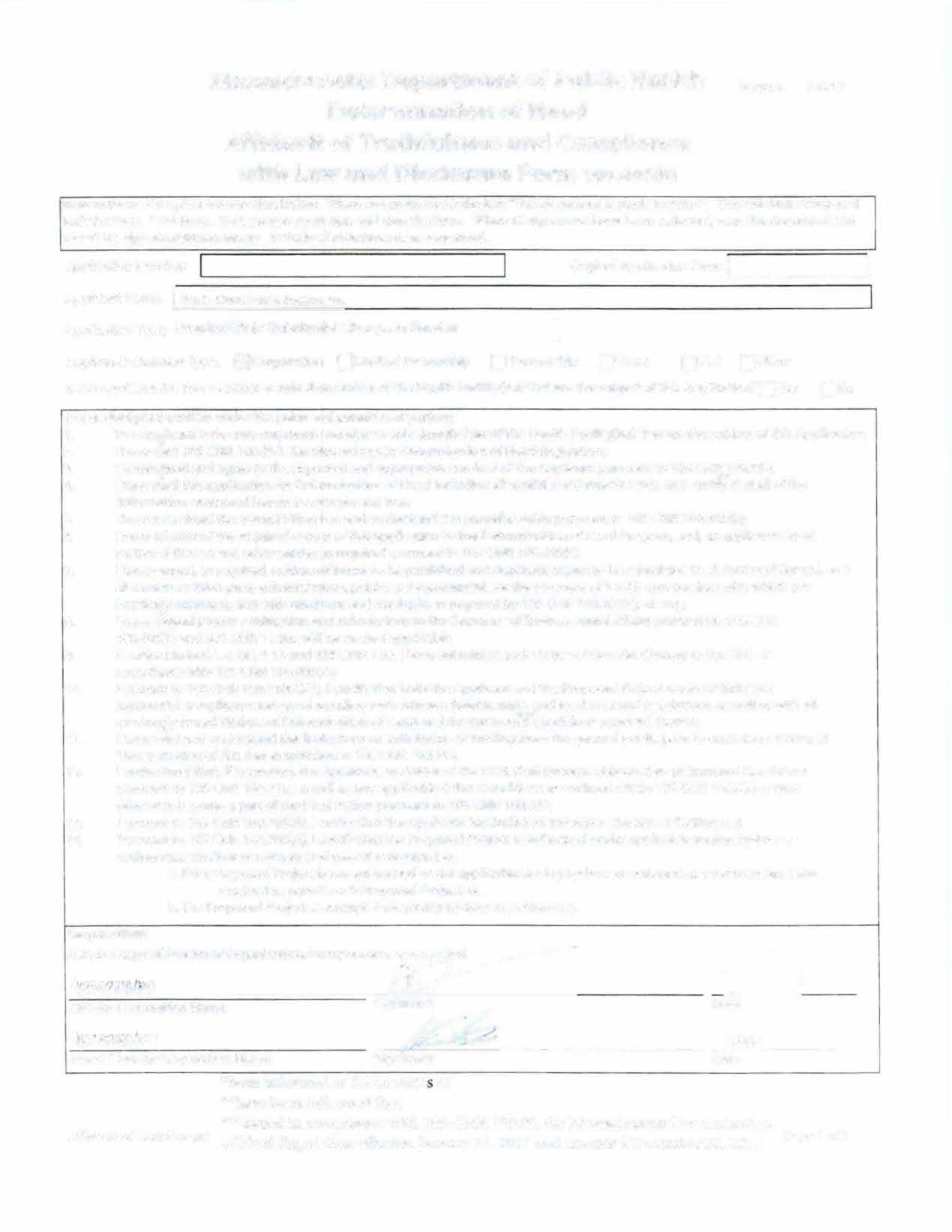 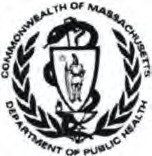 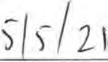 Affidavit ofTruthfulness*,.b*heeanveinbfoeernminedfoorfmtehde tchoanttent   of o,...f*NiseseudedRiengucolamtiopnliaenffceectwivitehJa10n5uaCryM2R7,12000I.070a, nthdeaMmaesnsdaecdhuDseetctesmDbeetrer2m8,in20at1i8onPage 1 of 2oMassachusetts  Department of Public Health	Version:	7-6-17Determination  of  Need Affidavit of Truthfulness and Compliance with Law and Disclosure Form 1 oo.40S(B)lIoncsktrtuhcetifoonrms:. CPorimntpFleotremIn. fEoarcmhaptieornsobnemlouws.t Wsighnenancdomdaptle ttehechfeocrmk t. heWbhoexn"Talhl sisigdnoactureesnhtaivserebaedeyntcoopllreinctte:"d. ,Tschaisnwthilel ddaotceusmtaemnpt aannddApplication Number: I	21040109-HSApplicant Name: I South Shore Health System, Inc.I	Original Application Date: L-r   0-5/-06-/20-21 	---'ApplicationType:  Hospital/Clinic Substantial Change in Service	]Applicant's BusinessType:	[!]Corporation   Olimited Partnership	O Partnership	O Trust	OLLC	OOtherIs the Applicant the sole member or sole shareholder of the Health Facility(ies) that are the subject of this Application? OX  Yes	ONoThe undTerhseigAnepdplcicearntitfiiesstuhnedsoerlethceorppaoinrasteanmdepmenbaelrtoierssooflepeshrjaurreyh: older of the Health Facility[ies] that are the subject of this Application;I have r:ad 105 CMR 100.000, the Massachusetts Determination of Need Regulation;I have re*ad this application for Determination of Need including all exhibits and attachments, and certif*y that all of the5.	IinhfaovremsautbiomnitctoendttahineecdohrreercetinFiliisnagccFuereaatendanudndtreures;tand it is nonrefundable pursuant to 105 CMR 100.405(8);6.7.8.9.10.11.12.13.14.PI haratviessoufbRmeictoterd tahnedroetqhueirrepdarctoiepsieassoref qthuiisreadp puicrasutiaontttoot1h0e5DCeMteRrm10in0a.4t0io5n(8o)f; Need Program, and, as applicable, to allaI hllacvaerrciearussoerdt,haisrdre-pqauritryeda,dnmoitnicisetsraotfoirnst, epnutbtloicbaenpducbolmishmeedrcainadl, fdourpthliceapteaycmopeinetsotof hbeeasltuhbcmaritetesdertvoicaelsl PwairtthiewshoifcRhetchoerd, and AI hpapvleicac*na*ut sceodntprraocptse,ranodtwifiictahtiMonedaincdarseuabnmdisMsieodniscatiod,thaes rSeeqcureirteadryboyf1EOnSviCroMnRm1e0n0t.4al0A5f(fCa)i,res tpsuerqs.u; ant to 105 CMR 1If0s0u.b4j0e5c(tEt)oanMd.G3.0L1. cC. 6MDR, 1§11.030a;nwdi9ll5b8eCmMaRde7.i0f0a,pI phlaicvaebsluebmitted such Notice of Material Change to the HPC - inaPcucrosurdaannt ctoe w10it5hC1MOSR C1M00R.2110O0(A.4)0(35)(,GI)c; ertify that both the Applicant and the Proposed Project are in material andsubstantial compliance and good standing with r  levant federal,  ta\e* and local laws and regulations, as well as with allI have re*ad and understand the limitations on solicitation of funding from the general public prior to receiving a Notice ofDI uentedremrsitnaantdiotnhoaft,NifeAepdparsoevsetda,btlhisehAedppinlic1aOnSt,CaMs RHo10ld0e.4r 1o5f ;the DoN, shall become obligated to all Standard Conditions potuhrseurwanistetobe1cOoSmCeMaRp1a0r0t .o3f1t0h, easFiwneal Aacstaionny pauprpsluicaanbtletoO1t0h5erCCMoRnd10it0io.3n6s0a;s outlined within 105 CMR 100.000 or that Pursuant to 110OS5 CMR 100.?0S((A),, I certify that the PArpopploicsaendt PhraosjeScutffiiscaieuntthIonrtiezeredstuinndtehreaSpiptelicoarbfalecizliotny;inagndby-laws or ordinancae.sI,fwthheetPhreorposendotParosjpeecct iiaslnpoetrmauithisorreizqeudiruendd; eorr,applicable zoning by-laws or ordinances, a variance has beenb.The ProrepcoesiveeddPtroojpeecrtmisitexsuecmhpPtrforopmosezodnPinrogjebcyt-;loawr, s or ordinances.Corporation:Attach a copy of Articles of Organization/Incorporation, as amendedCEO for Corporation Name:	Signatu��LDate_rr<_Q' _��K_frk· _J�_'n_li....,._e ,e	  --.�=-"--------------- _Daot_eS/_41_21 	__Board Chair for Corporation Name:	Signature:*been informed of the contents of**have been informed thatAffidavit ofTruthfulness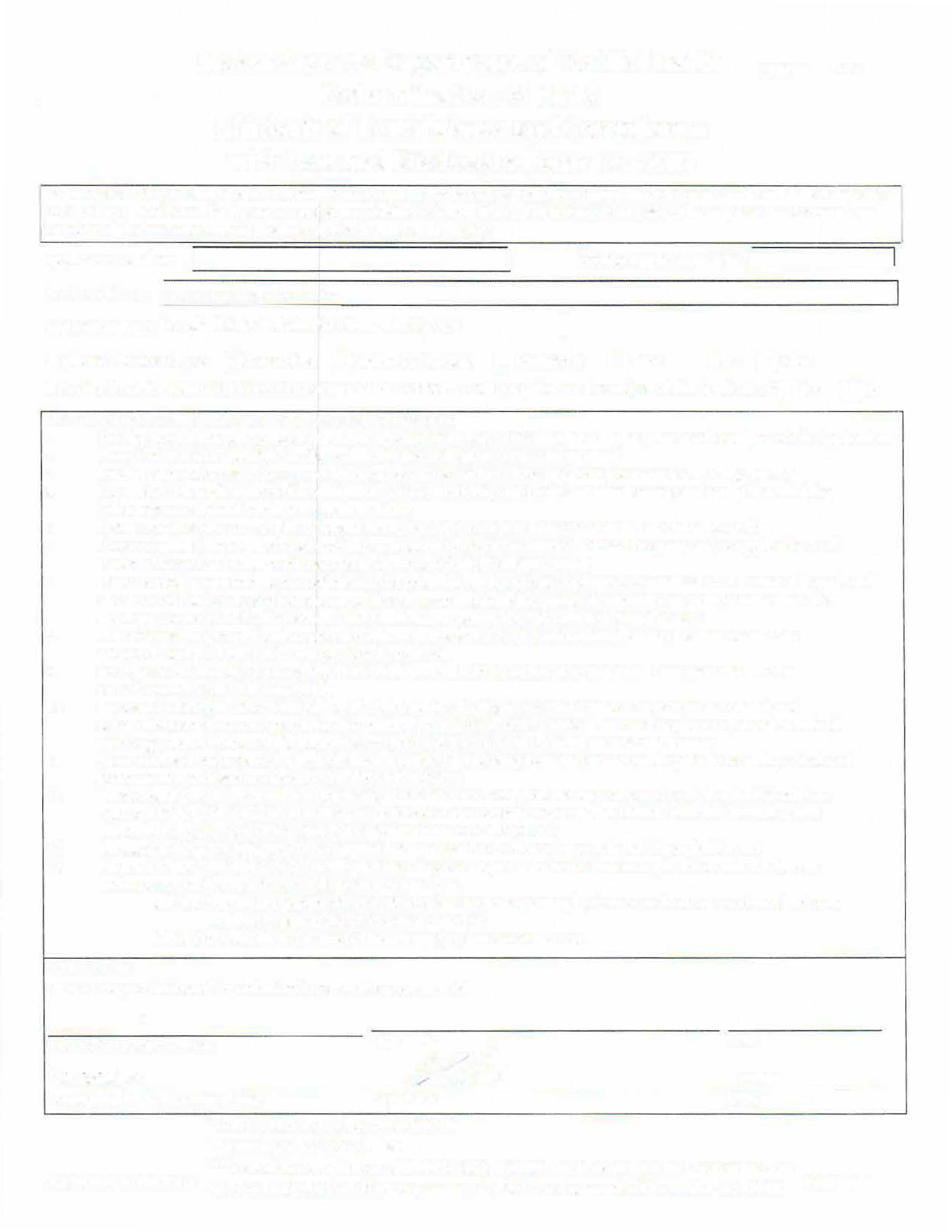 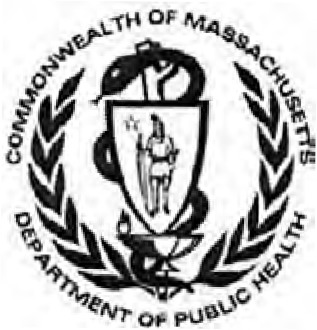 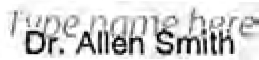 ***issued in compliance with 105 CMR 100.00, the Massachusetts Determination of Need Regulation effective January 27, 2017 and amended December 28, 2018Page 1 of 2